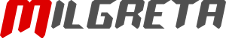 PRAŠYMAS PINIGŲ GRĄŽINIMUIFormatas: metai-mėnuo-dienaFormatas: metai-mėnuo-dienaFormatas: metai-mėnuo-dienaKontaktinė ir užsakymo informacijaKontaktinė ir užsakymo informacijaKontaktinė ir užsakymo informacijaPirkėjasVardas, Pavardė arba Įmonės pavadinimas ir KodasPrašymasPrašymo tekstas su nurodyta sumaUžsakymo nr.5 – 6 skaitmenų užsakymo numeris, matomas prisijungus prie milgreta.lt el. parduotuvės „Mano paskyros“ skiltyje „Užsakymų istorija“Banko sąskaitos informacija pinigų grąžinimuiBanko sąskaitos informacija pinigų grąžinimuiBanko pavadinimasSąskaitos nr.IBAN formatas, pvz.: LT01 2345 6789 0123 4567